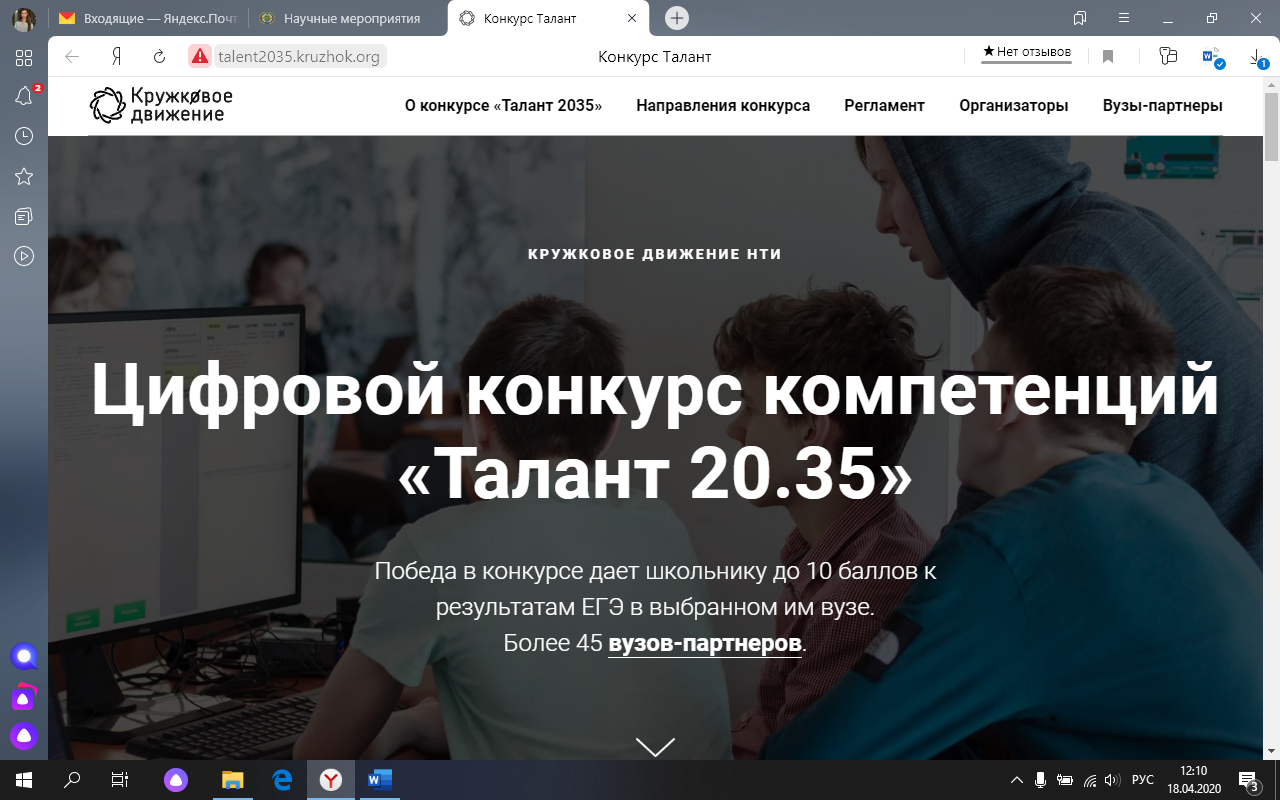 Конкурс «Талант 20.35» от Кружкового движения НТИ.Конкурс позволяет школьникам конвертировать в дополнительные баллы ЕГЭ в рамках портфолио свои индивидуальные достижения по трем направлениям – программирование на Python, решение инженерных задач и робототехника. Победители могут получить до 10 дополнительных балов при поступлении в 45 вузов-партнеров конкурса.Автоматизация учета достиженийУчастникам конкурса достаточно вовремя подгружать свои достижения на платформу Талант, проходить онлайн-курсы, участвовать в хакатонах и Олимпиаде КД НТИ, то есть жить жизнью обычного старшеклассника. Все остальное Талант сделает сам.Помощь вузамИнженерным университетам часто не хватает талантливых абитуриентов, способных разбираться в новых технологиях и работать руками, хоть у них и нет 100 баллов по ЕГЭ. Конкурс «Талант 20.35» решает эту проблему.Помощь талантливым школьникамУчастие в конкурсе позволяет собрать портфолио, хранить его в удобном виде и получить верификацию Кружкового движения НТИ (после проверки модератором), что избавляет от сбора различных справок.Конкурс основан на принципе накопления данных различных мероприятий и активностей в профессиональных сообществах. Основная идея: накопление массива цифрового следа, достаточное, для того чтобы принять решение по уровню компетенции участников конкурса в направлениях: «Программная робототехника», «Решение комплексных инженерных задач» и «Программирование на Python».Данные об опыте и достижениях участников поступают в базу конкурса после проведения олимпиад, проектных школ, тестирований, хакатонов и других активностей Кружкового движения НТИ.Участники могут также указать в личном кабинете свои достижения по списку мероприятий и активностей конкурса. Достаточно просто зарегистрироваться!Как принять участие в конкурсе?Зарегиструйтесь в системеРегистрация будет возможна с 30 апреля 2020 года.Внесите достиженияДанные будут проверены модератором.Смотрите свои баллыБаллы начисляются согласно методологии конкурсаПолучите дипломДиплом победителей и призеров будет выслан по электронной почте.Необходимо подать заявку до 20 июня на сайте: http://talent2035.kruzhok.org/